ОБАВЕШТЕЊЕ
о обустави поступка јавне набавке мале вредностиВрста поступка јавне набавке: поступак јавне набавке мале вредности бр. 2/14.Врста предмета: добра.Опис предмета набавке: Водоводни, канализациони материјал,санитарије и фитинзи (ознака из општег речника набавки: 44160000 - Цевоводи, цевни системи, цеви, омотачи цеви и сродни артикли)Процењена вредност јавне набавке: 550.000 динара (без ПДВ-а).Број примљених понуда: 5 понуда и подаци о понуђачима: Разлог за обуставу поступка: понуде су неупоредиве грешком Наручиоца, те су неприхватљиве. Образложење:Један од понуђача је понудио за позиције 64 и 65 како је тражено: цеви у котуру од по 100 м – по 20 ком, док су остали понуђачи дали понуде за наведене позиције по м – за 20 односно 40 м за обе позиције, због чега сматра да су понуде неупоредиве.Када ће поступак бити поново спроведен: август 2014. годинеЛице за контакт: Александар Фара - руководилац  Службе набавке и маркетинга. Е - mail адреса sasa.fara@grejanje-pancevo.co.rs ;  број факса: 013/ 351-270.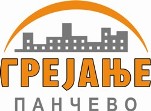 Јавно Комунално Предузеће„ГРЕЈАЊЕ“Цара Душана 7ПанчевоТел: +381 13 319 241, фаx: +381 13 351 270 grejanje@panet.co.rswww.grejanje-pancevo.co.rsДатум: 14.07.2014. год.РедбројБр. под којим је пон.завед.Датум пријемаНазив  понуђачаУкупно у дин.(без ПДВ - а)1.10/11868925.06.2014.9.15 часова„Didix MB Company“  д.о.о. 11080 Земун,Јозе Шћурле 6414.230,092.10/12032/1427.06.2014.9.20 часова“Вуловић'' д.о.о.26232 Старчево, Лењинова 41554.549,723.10/1207ЈНМВ бр 2/1427.06.2014.10.15 часовао.д. „Alhemic''  26000 Панчево, Хумска 24427.635,004.10/1213П-016027.06.2014.11.15 часова„Верона“ д.о.о. 11000 Београд, Здравка Челара 10/III682.521,405.10/12141/201427.06.2014.11.40 часова“Радијатор“ д.о.о.26000 Панчево,Трг Мученика 4480.319,26